Superintendent’s Memo #021-19
COMMONWEALTH of VIRGINIA 
Department of Education
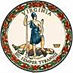 DATE:	January 25, 2019TO: 	Division SuperintendentsFROM: 	James F. Lane, Ed.D., Superintendent of Public InstructionSUBJECT: 	New Data Element for 2018-2019 End-of-Year Student Record Collection In order to comply with state performance indicator reporting requirements under the Every Student Succeeds Act (ESSA), a new data element that identifies the Language Instruction Educational Program (LIEP) provided to English Learners (ELs) will be added to the 2018-2019 End-of-Year Student Record Collection (SRC). The Department rarely adds new elements to the SRC during the school year; however, this element must be added to satisfy 2018-2019 reporting requirements.For each student who received EL services, school divisions will report the LIEP in which the student participated from among the options below. For students who participated in multiple programs during the school year, school divisions should choose the most recent placement. English as Second Language (ESL) or English Language Development (ELD)Content Classes with integrated ESL supportNewcomer ProgramTransitional Bilingual Dual Language or Two-way ImmersionDescriptions of the LIEPs are available in the U.S. Department of Education’s Language Instruction Educational Programs report. Beginning with the 2019-2020 school year, this data element will be included in the Fall, Spring and End-of-Year SRC.Questions about LIEPs should be directed to ESSA@doe.virginia.gov. Questions about the SRC should be directed to ResultsHelp@doe.virginia.gov.JFL/lsLinkThe U.S. Department of Education’s Language Instruction Educational Programs Report